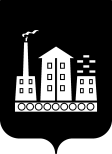 АДМИНИСТРАЦИЯГОРОДСКОГО ОКРУГА СПАССК-ДАЛЬНИЙПОСТАНОВЛЕНИЕ06 сентября 2021 г.           г. Спасск-Дальний, Приморского края	                 № 440-паО внесении изменений в постановление Администрации городского  округа Спасск-Дальний от 15.12.2020 г № 606-па «Об утверждении муниципальной программы «Комплексное обслуживание, энергосбережение и повышение  энергетической эффективности муниципальных бюджетных учреждений городского округа Спасск-Дальний на 2021-2023 годы»В соответствии с Федеральным законом от 23 ноября 2009 года № 261-ФЗ «Об энергосбережении и о повышении энергетической эффективности и о внесении изменений в отдельные законодательные акты Российской Федерации», со статьей  179 Бюджетного кодекса Российской Федерации, Уставом городского округа  Спасск-Дальний,  постановлением Администрации  городского округа  Спасск-Дальний  от    15 апреля  2014 года № 291-па «Об утверждении порядка принятия решения о разработке, формировании, реализации и проведения оценки эффективности муниципальных программ городского округа  Спасск-Дальний», Администрация городского округа Спасск-ДальнийПОСТАНОВЛЯЕТ:Внести в постановление Администрации городского округа Спасск-Дальний от 15 декабря 2020 г. № 606-па «Об утверждении муниципальной программы «Комплексное обслуживание, энергосбережение и повышение  энергетической эффективности муниципальных бюджетных учреждений городского округа Спасск-Дальний на 2021-2023 годы» следующие изменения:1.1. в паспорте программы  восьмую позицию изложить в следующей редакции1.2. В разделе 3 Перечень программных мероприятий изложить в следующей редакции  (прилагается).  Таблицу в разделе 4 изложить в следующей редакции:Распределение расходов местного бюджета для софинансированияреализации программы в период 2021 -2023 гг.2. Административному управлению Администрации городского округа Спасск-Дальний (Моняк) опубликовать настоящее постановление в средствах массовой информации и разместить на официальном сайте правовой информации  городского округа Спасск-Дальний.Контроль за исполнением настоящего постановления возложить на заместителя главы Администрации городского округа Спасск-Дальний     Патрушева К.О.Глава городского округа Спасск-Дальний			                А.К. БессоновОбъемы и источники финансирования:Источником финансирования мероприятий Программы являются средства бюджета Приморского края и бюджета городского округа Спасск-Дальний. Общий объем финансирования мероприятий Программы составляет 19 082,356 тыс. руб. (в ценах каждого года), в том числе по годам:2021 год – 6 161,652 тыс. руб.,2022 год – 6 333,679 тыс. руб.,2023 год – 6 587,025 тыс. руб.Из бюджета Приморского края на финансирование Программы  -   0 руб., в том числе по годам:2021 год – 0 руб.,2022 год – 0 руб.,2023 год – 0 руб.Объем средств из бюджета городского округа Спасск-Дальний на финансирование Программы – 19 082,356 тыс. руб., в том числе по годам:2021 год – 6 161,652 тыс. руб.,2022 год – 6 333,679 тыс. руб.,2023 год – 6 587,025 тыс. руб.2021 г.2022 г.2023 г.Итого Средства местного бюджета  (тыс.руб.),  в том числе МБУ «Наш город»6 161,6526 161,6526 333,6796 333,6796 587,0256 587,02519 082,35619 082,356Средства краевого бюджета тыс.руб.),0000Приложениек постановлению Администрации городского округа Спасск-Дальний от 06.09.2021 № 440-паПриложениек постановлению Администрации городского округа Спасск-Дальний от 06.09.2021 № 440-паПереченьПереченьПереченьПереченьПереченьПереченьПереченьПереченьосновных мероприятий,основных мероприятий,основных мероприятий,основных мероприятий,основных мероприятий,основных мероприятий,основных мероприятий,основных мероприятий,финансируемых из бюджета городского округа Спасск-Дальний на реализацию муниципальной программы финансируемых из бюджета городского округа Спасск-Дальний на реализацию муниципальной программы финансируемых из бюджета городского округа Спасск-Дальний на реализацию муниципальной программы финансируемых из бюджета городского округа Спасск-Дальний на реализацию муниципальной программы финансируемых из бюджета городского округа Спасск-Дальний на реализацию муниципальной программы финансируемых из бюджета городского округа Спасск-Дальний на реализацию муниципальной программы финансируемых из бюджета городского округа Спасск-Дальний на реализацию муниципальной программы финансируемых из бюджета городского округа Спасск-Дальний на реализацию муниципальной программы "Комплексное обслуживание, энергосбережение и повышение энергетической эффективности муниципальных"Комплексное обслуживание, энергосбережение и повышение энергетической эффективности муниципальных"Комплексное обслуживание, энергосбережение и повышение энергетической эффективности муниципальных"Комплексное обслуживание, энергосбережение и повышение энергетической эффективности муниципальных"Комплексное обслуживание, энергосбережение и повышение энергетической эффективности муниципальных"Комплексное обслуживание, энергосбережение и повышение энергетической эффективности муниципальных"Комплексное обслуживание, энергосбережение и повышение энергетической эффективности муниципальных"Комплексное обслуживание, энергосбережение и повышение энергетической эффективности муниципальныхбюджетных учреждений городского округа Спасск-Дальний на 2021-2023 годы"бюджетных учреждений городского округа Спасск-Дальний на 2021-2023 годы"бюджетных учреждений городского округа Спасск-Дальний на 2021-2023 годы"бюджетных учреждений городского округа Спасск-Дальний на 2021-2023 годы"бюджетных учреждений городского округа Спасск-Дальний на 2021-2023 годы"бюджетных учреждений городского округа Спасск-Дальний на 2021-2023 годы"бюджетных учреждений городского округа Спасск-Дальний на 2021-2023 годы"бюджетных учреждений городского округа Спасск-Дальний на 2021-2023 годы"№ п/пМероприятияФинансирование по годам (руб.)Финансирование по годам (руб.)Финансирование по годам (руб.)Всего (руб.)Ответственный исполнитель (срок исполнения)№ п/пМероприятия202120222023Всего (руб.)Ответственный исполнитель (срок исполнения)№ п/пМероприятия202120222023Всего (руб.)Ответственный исполнитель (срок исполнения)12345671. Энергосбережение и повышение энергетической эффективности городского округа Спасск-Дальний на 2021-2023 годы1. Энергосбережение и повышение энергетической эффективности городского округа Спасск-Дальний на 2021-2023 годы1. Энергосбережение и повышение энергетической эффективности городского округа Спасск-Дальний на 2021-2023 годы1. Энергосбережение и повышение энергетической эффективности городского округа Спасск-Дальний на 2021-2023 годы1. Энергосбережение и повышение энергетической эффективности городского округа Спасск-Дальний на 2021-2023 годы1. Энергосбережение и повышение энергетической эффективности городского округа Спасск-Дальний на 2021-2023 годы1. Энергосбережение и повышение энергетической эффективности городского округа Спасск-Дальний на 2021-2023 годы1. Энергосбережение и повышение энергетической эффективности городского округа Спасск-Дальний на 2021-2023 годы1.1Анализ качества услуг: электро-, тепло-, газо- и водоснабженияПостоянно, без финансовых затратПостоянно, без финансовых затратПостоянно, без финансовых затратПостоянно, без финансовых затратАдминистрация городского округа Спасск-Дальний1.2Анализ договоров электро-, тепло-, газо- и водоснабжения жилых многоквартирных домов на предмет выявления положений договоров, препятствующих реализации мер по повышению энергетической эффективностиПостоянно, без финансовых затратПостоянно, без финансовых затратПостоянно, без финансовых затратПостоянно, без финансовых затратАдминистрация городского округа Спасск-Дальний1.3Оценка аварийности и потерь в тепловых, электрических и водопроводных сетяхЕжемесячно, без финансовых затратЕжемесячно, без финансовых затратЕжемесячно, без финансовых затратЕжемесячно, без финансовых затратАдминистрация городского округа Спасск-Дальний1.4Выявление безхозяйственных объектов недвижимого имущества, используемых для передачи энергетических ресурсов ( включая газоснабжение, тепло- и электроснабжение), организации постанговки в установленном порядке таких объектов на учет в качестве безхозяйственных объектов недвижимого имущества и затем признанию права муниципальной собственности на такие безхозяйственные объекты недвижимого имуществаПостоянно, без финансовых затратПостоянно, без финансовых затратПостоянно, без финансовых затратПостоянно, без финансовых затратАдминистрация городского округа Спасск-Дальний1.5Постановка силового кабеля марки для электроснабжения котельной №5Администрация городского округа Спасск-ДальнийОрганизация с участием муниципального образованияОрганизация с участием муниципального образованияОрганизация с участием муниципального образованияОрганизация с участием муниципального образованияОрганизация с участием муниципального образованияОрганизация с участием муниципального образованияОрганизация с участием муниципального образованияОрганизация с участием муниципального образования1.6Бесперебойное тепло, водо-, энергообеспечение. Содержание объектов недвижимого имущества в надлежащем санитарном состоянии. Безаварийная работа инженерных систем и оборудования. Проведение гидравлических испытаний, промывки распределительных систем теплоснабжения муниципальных бюджетных учреждений6 161 652,006 333 679,006 587 025,0019 082 356,00МБУ "Наш город"итого по подпрограмме:6 161 652,006 333 679,006 587 025,0019 082 356,00местный бюджет6 161 652,006 333 679,006 587 025,0019 082 356,00краевой бюджет2. Газоснабжение городского округа Спасск-Дальний"2. Газоснабжение городского округа Спасск-Дальний"2. Газоснабжение городского округа Спасск-Дальний"2. Газоснабжение городского округа Спасск-Дальний"2. Газоснабжение городского округа Спасск-Дальний"2. Газоснабжение городского округа Спасск-Дальний"2. Газоснабжение городского округа Спасск-Дальний"2. Газоснабжение городского округа Спасск-Дальний"2.1Корректировка схемы газоснабжения городского округа Спасск-Дальнийитого по подпрограмме:местный бюджеткраевой бюджетИТОГО:6 161 652,006 333 679,006 587 025,0019 082 356,00местный бюджет6 161 652,006 333 679,006 587 025,0019 082 356,00краевой бюджет0,000,000,000,00